Choose one of the two pictures below and describe it. Remember to use lots of adjectives.Can you also use – relative clauses and parenthesis? Can you edit in blue? Remember your punctuation!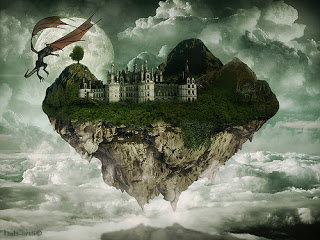 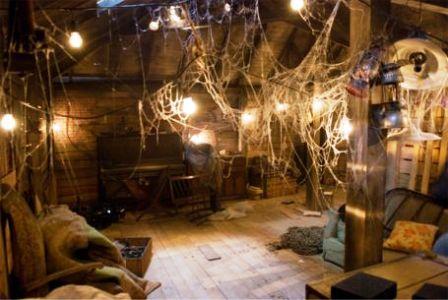 